Le temps des colonies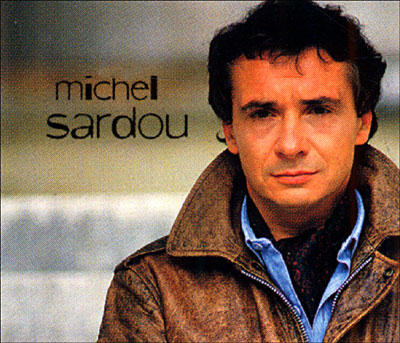  Moi monsieur j'ai fait la colo Dakar Conakry Bamako Moi monsieur j'ai eu la belle vie Au temps béni des colonies Les guerriers m'appelaient Grand Chef Au temps glorieux de l'A.O.F. J'avais des ficelles au képi Au temps béni des coloniesRefrain : On pense encore à toi, oh Bwana Dis-nous ce que t'as pas on en a Y'a pas d'café pas de coton pas d'essence En France mais des idées ça on en a Nous on pense On pense encore à toi, oh Bwana Dis-nous ce que t'as pas nous on en a Pour moi monsieur rien n'égalait Les tirailleurs Sénégalais Qui mouraient tous pour la patrie Au temps béni des colonies Autrefois à Colomb-Béchar J'avais plein de serviteurs noirs Et quatre filles dans mon lit Au temps béni des colonies Refrain Moi monsieur j'ai tué des panthères A Tombouctou sur le Niger Et des hippos dans l'Oubangui Au temps béni des colonies Entre le gin et le tennis Les réceptions et le pastis On se s'rait cru au paradis Au temps béni des colonies RefrainControverses et succès (1976-1977)1976 débute sous de mauvais auspices pour le chanteur, dont le père décède en janvier.En outre, malgré le grand succès public de l'album La vieille, plusieurs titres susciteront la polémique : J'accuse, Le temps des colonies et surtout Je suis pour, lui vaudront bien des déboires.Avec Le temps des colonies, Sardou, se voit accuser de faire l'apologie d'un colonialisme primaire et raciste. Les radios refusent de diffuser le titre, sauf France Inter - qui ne le diffusera qu'une seule fois. Libération commente alors : « Le fascisme n’est pas passé et Sardou va pouvoir continuer à sortir ses sinistres merdes à l’antenne2. »Mais le chanteur ne renonce pas à occuper le terrain du politique. Il lance en octobre 1976 Je suis pour qui, cette fois, est massivement diffusée. La chanson évoque un père dont l'enfant a été assassiné, qui clame à corps et à cri : " Tu as tué l'enfant d'un amour, je veux ta mort, je suis pour ". Le titre sort en pleine affaire Patrick Henry, et met définitivement le feu aux poudres, Sardou se voyant accusé de faire l'apologie de la peine de mort.Alors que le chanteur semble se positionner nettement à droite, ses principaux détracteurs sont Libération, Rouge et Le Quotidien du peuple, trois journaux marqués à gauche. Sardou déchaîne des batailles éditoriales, comme par exemple dans les colonnes de L’Humanité. Mais il suscite également de profondes interrogations sur le sens sociologique de son succès. Dans Rouge, on peut lire par exemple :«  Le propre d’un chanteur comme Sardou est d’être parvenu à donner forme à une chanson réactionnaire, au sens fort du mot. Il exprime les effets de la crise des valeurs et de l’idéologie traditionnelle sur ceux qui ne sont pas prêts à remettre présentement celle-ci en cause. »Les pro et les anti-Sardou, journalistes comme artistes, font entendre leur voix. Ses soutiens écrivent dans les colonnes du Figaro, de Paris Match ou même du Monde.Début 1977, plusieurs « comités Anti-Sardou » se forment, qui se donnent pour but d’empêcher le chanteur de donner ses récitals au cours de la tournée qui commence en février 1977 : ils organisent des manifestations en province contre sa venue, l’accueillent par des insultes à son arrivée, peignent des croix gammées sur les véhicules de sa caravane, distribuent des tracts très virulents. Une bombe est même retrouvée dans la chaufferie de Forest National, à Bruxelles. Michel Sardou prendra la décision d’annuler les quatre dernières dates de sa tournée.En 1978 paraît un opuscule intitulé Faut-il brûler Sardou ?, symbole du climat hostile qui entoure la carrière du chanteur à cette époque.Je me demande…Quel est le but de cette chanson ?Le chanteur a affirmé qu’il s’agit d’une satire, qu’en pensez-vous ? Est-ce une bonne satire ?